CONVOCATORIA Y DATOS GENERALES DE LA CONTRATACIÓN CRONOGRAMA DE PLAZOSEl proceso de contratación de bienes se sujetará al siguiente Cronograma de Plazos:(*) Los plazos del proceso de contratación se computarán a partir del día siguiente hábil de la publicación en el SICOES.BANCO CENTRAL DE BOLIVIA________________________________________________________________________________________________APOYO NACIONAL A LA PRODUCCIÓN Y EMPLEODATOS DEL PROCESOS DE CONTRATACIÓNDATOS DEL PROCESOS DE CONTRATACIÓNDATOS DEL PROCESOS DE CONTRATACIÓNDATOS DEL PROCESOS DE CONTRATACIÓNDATOS DEL PROCESOS DE CONTRATACIÓNDATOS DEL PROCESOS DE CONTRATACIÓNEntidad ConvocanteBanco Central de BoliviaBanco Central de BoliviaBanco Central de BoliviaBanco Central de BoliviaModalidad de contrataciónApoyo Nacional a la Producción y Empleo - ANPECódigo Interno que la Entidad utiliza para identificar el procesoANPE – P Nº 079/2024-1CModalidad de contrataciónApoyo Nacional a la Producción y Empleo - ANPECódigo Interno que la Entidad utiliza para identificar el procesoANPE – P Nº 079/2024-1CModalidad de contrataciónApoyo Nacional a la Producción y Empleo - ANPECódigo Interno que la Entidad utiliza para identificar el procesoANPE – P Nº 079/2024-1CCUCE24-0951-00--1-1Gestión2024Objeto de la contrataciónPROVISIÓN DE EQUIPO ESPECIALIZADO PARA LA INSPECCIÓN DE OBJETOS PROVISIÓN DE EQUIPO ESPECIALIZADO PARA LA INSPECCIÓN DE OBJETOS PROVISIÓN DE EQUIPO ESPECIALIZADO PARA LA INSPECCIÓN DE OBJETOS PROVISIÓN DE EQUIPO ESPECIALIZADO PARA LA INSPECCIÓN DE OBJETOS PROVISIÓN DE EQUIPO ESPECIALIZADO PARA LA INSPECCIÓN DE OBJETOS PROVISIÓN DE EQUIPO ESPECIALIZADO PARA LA INSPECCIÓN DE OBJETOS PROVISIÓN DE EQUIPO ESPECIALIZADO PARA LA INSPECCIÓN DE OBJETOS PROVISIÓN DE EQUIPO ESPECIALIZADO PARA LA INSPECCIÓN DE OBJETOS PROVISIÓN DE EQUIPO ESPECIALIZADO PARA LA INSPECCIÓN DE OBJETOS PROVISIÓN DE EQUIPO ESPECIALIZADO PARA LA INSPECCIÓN DE OBJETOS PROVISIÓN DE EQUIPO ESPECIALIZADO PARA LA INSPECCIÓN DE OBJETOS PROVISIÓN DE EQUIPO ESPECIALIZADO PARA LA INSPECCIÓN DE OBJETOS PROVISIÓN DE EQUIPO ESPECIALIZADO PARA LA INSPECCIÓN DE OBJETOS PROVISIÓN DE EQUIPO ESPECIALIZADO PARA LA INSPECCIÓN DE OBJETOS PROVISIÓN DE EQUIPO ESPECIALIZADO PARA LA INSPECCIÓN DE OBJETOS PROVISIÓN DE EQUIPO ESPECIALIZADO PARA LA INSPECCIÓN DE OBJETOS PROVISIÓN DE EQUIPO ESPECIALIZADO PARA LA INSPECCIÓN DE OBJETOS PROVISIÓN DE EQUIPO ESPECIALIZADO PARA LA INSPECCIÓN DE OBJETOS PROVISIÓN DE EQUIPO ESPECIALIZADO PARA LA INSPECCIÓN DE OBJETOS PROVISIÓN DE EQUIPO ESPECIALIZADO PARA LA INSPECCIÓN DE OBJETOS PROVISIÓN DE EQUIPO ESPECIALIZADO PARA LA INSPECCIÓN DE OBJETOS PROVISIÓN DE EQUIPO ESPECIALIZADO PARA LA INSPECCIÓN DE OBJETOS PROVISIÓN DE EQUIPO ESPECIALIZADO PARA LA INSPECCIÓN DE OBJETOS PROVISIÓN DE EQUIPO ESPECIALIZADO PARA LA INSPECCIÓN DE OBJETOS PROVISIÓN DE EQUIPO ESPECIALIZADO PARA LA INSPECCIÓN DE OBJETOS PROVISIÓN DE EQUIPO ESPECIALIZADO PARA LA INSPECCIÓN DE OBJETOS PROVISIÓN DE EQUIPO ESPECIALIZADO PARA LA INSPECCIÓN DE OBJETOS PROVISIÓN DE EQUIPO ESPECIALIZADO PARA LA INSPECCIÓN DE OBJETOS PROVISIÓN DE EQUIPO ESPECIALIZADO PARA LA INSPECCIÓN DE OBJETOS PROVISIÓN DE EQUIPO ESPECIALIZADO PARA LA INSPECCIÓN DE OBJETOS Método de Selección y AdjudicaciónXPrecio Evaluado más BajoPrecio Evaluado más BajoPrecio Evaluado más BajoPrecio Evaluado más BajoPrecio Evaluado más BajoPrecio Evaluado más BajoPrecio Evaluado más BajoPrecio Evaluado más BajoPrecio Evaluado más BajoPrecio Evaluado más BajoCalidad Propuesta Técnica y CostoCalidad Propuesta Técnica y CostoCalidad Propuesta Técnica y CostoCalidad Propuesta Técnica y CostoCalidad Propuesta Técnica y CostoCalidad Propuesta Técnica y CostoCalidad Propuesta Técnica y CostoCalidad Propuesta Técnica y CostoCalidad Propuesta Técnica y CostoCalidad Propuesta Técnica y CostoMétodo de Selección y AdjudicaciónMétodo de Selección y AdjudicaciónCalidadCalidadCalidadCalidadCalidadCalidadCalidadCalidadCalidadCalidadForma de AdjudicaciónXPor el TotalPor el TotalPor el TotalPor el TotalPor el TotalPor ÍtemsPor ÍtemsPor ÍtemsPor ÍtemsPor ÍtemsPor ÍtemsPor LotesPor LotesPor LotesPor LotesPor LotesPor LotesPrecio ReferencialBs410.000,00 (Cuatrocientos Diez Mil 00/100 Bolivianos)Bs410.000,00 (Cuatrocientos Diez Mil 00/100 Bolivianos)Bs410.000,00 (Cuatrocientos Diez Mil 00/100 Bolivianos)Bs410.000,00 (Cuatrocientos Diez Mil 00/100 Bolivianos)Bs410.000,00 (Cuatrocientos Diez Mil 00/100 Bolivianos)Bs410.000,00 (Cuatrocientos Diez Mil 00/100 Bolivianos)Bs410.000,00 (Cuatrocientos Diez Mil 00/100 Bolivianos)Bs410.000,00 (Cuatrocientos Diez Mil 00/100 Bolivianos)Bs410.000,00 (Cuatrocientos Diez Mil 00/100 Bolivianos)Bs410.000,00 (Cuatrocientos Diez Mil 00/100 Bolivianos)Bs410.000,00 (Cuatrocientos Diez Mil 00/100 Bolivianos)Bs410.000,00 (Cuatrocientos Diez Mil 00/100 Bolivianos)Bs410.000,00 (Cuatrocientos Diez Mil 00/100 Bolivianos)Bs410.000,00 (Cuatrocientos Diez Mil 00/100 Bolivianos)Bs410.000,00 (Cuatrocientos Diez Mil 00/100 Bolivianos)Bs410.000,00 (Cuatrocientos Diez Mil 00/100 Bolivianos)Bs410.000,00 (Cuatrocientos Diez Mil 00/100 Bolivianos)Bs410.000,00 (Cuatrocientos Diez Mil 00/100 Bolivianos)Bs410.000,00 (Cuatrocientos Diez Mil 00/100 Bolivianos)Bs410.000,00 (Cuatrocientos Diez Mil 00/100 Bolivianos)Bs410.000,00 (Cuatrocientos Diez Mil 00/100 Bolivianos)Bs410.000,00 (Cuatrocientos Diez Mil 00/100 Bolivianos)Bs410.000,00 (Cuatrocientos Diez Mil 00/100 Bolivianos)Bs410.000,00 (Cuatrocientos Diez Mil 00/100 Bolivianos)Bs410.000,00 (Cuatrocientos Diez Mil 00/100 Bolivianos)Bs410.000,00 (Cuatrocientos Diez Mil 00/100 Bolivianos)Bs410.000,00 (Cuatrocientos Diez Mil 00/100 Bolivianos)Bs410.000,00 (Cuatrocientos Diez Mil 00/100 Bolivianos)Bs410.000,00 (Cuatrocientos Diez Mil 00/100 Bolivianos)Bs410.000,00 (Cuatrocientos Diez Mil 00/100 Bolivianos)Precio ReferencialBs410.000,00 (Cuatrocientos Diez Mil 00/100 Bolivianos)Bs410.000,00 (Cuatrocientos Diez Mil 00/100 Bolivianos)Bs410.000,00 (Cuatrocientos Diez Mil 00/100 Bolivianos)Bs410.000,00 (Cuatrocientos Diez Mil 00/100 Bolivianos)Bs410.000,00 (Cuatrocientos Diez Mil 00/100 Bolivianos)Bs410.000,00 (Cuatrocientos Diez Mil 00/100 Bolivianos)Bs410.000,00 (Cuatrocientos Diez Mil 00/100 Bolivianos)Bs410.000,00 (Cuatrocientos Diez Mil 00/100 Bolivianos)Bs410.000,00 (Cuatrocientos Diez Mil 00/100 Bolivianos)Bs410.000,00 (Cuatrocientos Diez Mil 00/100 Bolivianos)Bs410.000,00 (Cuatrocientos Diez Mil 00/100 Bolivianos)Bs410.000,00 (Cuatrocientos Diez Mil 00/100 Bolivianos)Bs410.000,00 (Cuatrocientos Diez Mil 00/100 Bolivianos)Bs410.000,00 (Cuatrocientos Diez Mil 00/100 Bolivianos)Bs410.000,00 (Cuatrocientos Diez Mil 00/100 Bolivianos)Bs410.000,00 (Cuatrocientos Diez Mil 00/100 Bolivianos)Bs410.000,00 (Cuatrocientos Diez Mil 00/100 Bolivianos)Bs410.000,00 (Cuatrocientos Diez Mil 00/100 Bolivianos)Bs410.000,00 (Cuatrocientos Diez Mil 00/100 Bolivianos)Bs410.000,00 (Cuatrocientos Diez Mil 00/100 Bolivianos)Bs410.000,00 (Cuatrocientos Diez Mil 00/100 Bolivianos)Bs410.000,00 (Cuatrocientos Diez Mil 00/100 Bolivianos)Bs410.000,00 (Cuatrocientos Diez Mil 00/100 Bolivianos)Bs410.000,00 (Cuatrocientos Diez Mil 00/100 Bolivianos)Bs410.000,00 (Cuatrocientos Diez Mil 00/100 Bolivianos)Bs410.000,00 (Cuatrocientos Diez Mil 00/100 Bolivianos)Bs410.000,00 (Cuatrocientos Diez Mil 00/100 Bolivianos)Bs410.000,00 (Cuatrocientos Diez Mil 00/100 Bolivianos)Bs410.000,00 (Cuatrocientos Diez Mil 00/100 Bolivianos)Bs410.000,00 (Cuatrocientos Diez Mil 00/100 Bolivianos)La contratación se formalizará medianteXContratoContratoContratoContratoContratoContratoOrden de Compra (únicamente para bienes de entrega no mayor a quince 15 días calendario)Orden de Compra (únicamente para bienes de entrega no mayor a quince 15 días calendario)Orden de Compra (únicamente para bienes de entrega no mayor a quince 15 días calendario)Orden de Compra (únicamente para bienes de entrega no mayor a quince 15 días calendario)Orden de Compra (únicamente para bienes de entrega no mayor a quince 15 días calendario)Orden de Compra (únicamente para bienes de entrega no mayor a quince 15 días calendario)Orden de Compra (únicamente para bienes de entrega no mayor a quince 15 días calendario)Orden de Compra (únicamente para bienes de entrega no mayor a quince 15 días calendario)Orden de Compra (únicamente para bienes de entrega no mayor a quince 15 días calendario)Orden de Compra (únicamente para bienes de entrega no mayor a quince 15 días calendario)Orden de Compra (únicamente para bienes de entrega no mayor a quince 15 días calendario)Orden de Compra (únicamente para bienes de entrega no mayor a quince 15 días calendario)Orden de Compra (únicamente para bienes de entrega no mayor a quince 15 días calendario)Orden de Compra (únicamente para bienes de entrega no mayor a quince 15 días calendario)Orden de Compra (únicamente para bienes de entrega no mayor a quince 15 días calendario)Orden de Compra (únicamente para bienes de entrega no mayor a quince 15 días calendario)Orden de Compra (únicamente para bienes de entrega no mayor a quince 15 días calendario)Plazo previsto para la entrega de bienesEl plazo máximo de entrega será de noventa (90) días calendario, computables a partir del siguiente día hábil de la firma del contrato.El plazo máximo de entrega será de noventa (90) días calendario, computables a partir del siguiente día hábil de la firma del contrato.El plazo máximo de entrega será de noventa (90) días calendario, computables a partir del siguiente día hábil de la firma del contrato.El plazo máximo de entrega será de noventa (90) días calendario, computables a partir del siguiente día hábil de la firma del contrato.El plazo máximo de entrega será de noventa (90) días calendario, computables a partir del siguiente día hábil de la firma del contrato.El plazo máximo de entrega será de noventa (90) días calendario, computables a partir del siguiente día hábil de la firma del contrato.El plazo máximo de entrega será de noventa (90) días calendario, computables a partir del siguiente día hábil de la firma del contrato.El plazo máximo de entrega será de noventa (90) días calendario, computables a partir del siguiente día hábil de la firma del contrato.El plazo máximo de entrega será de noventa (90) días calendario, computables a partir del siguiente día hábil de la firma del contrato.El plazo máximo de entrega será de noventa (90) días calendario, computables a partir del siguiente día hábil de la firma del contrato.El plazo máximo de entrega será de noventa (90) días calendario, computables a partir del siguiente día hábil de la firma del contrato.El plazo máximo de entrega será de noventa (90) días calendario, computables a partir del siguiente día hábil de la firma del contrato.El plazo máximo de entrega será de noventa (90) días calendario, computables a partir del siguiente día hábil de la firma del contrato.El plazo máximo de entrega será de noventa (90) días calendario, computables a partir del siguiente día hábil de la firma del contrato.El plazo máximo de entrega será de noventa (90) días calendario, computables a partir del siguiente día hábil de la firma del contrato.El plazo máximo de entrega será de noventa (90) días calendario, computables a partir del siguiente día hábil de la firma del contrato.El plazo máximo de entrega será de noventa (90) días calendario, computables a partir del siguiente día hábil de la firma del contrato.El plazo máximo de entrega será de noventa (90) días calendario, computables a partir del siguiente día hábil de la firma del contrato.El plazo máximo de entrega será de noventa (90) días calendario, computables a partir del siguiente día hábil de la firma del contrato.El plazo máximo de entrega será de noventa (90) días calendario, computables a partir del siguiente día hábil de la firma del contrato.El plazo máximo de entrega será de noventa (90) días calendario, computables a partir del siguiente día hábil de la firma del contrato.El plazo máximo de entrega será de noventa (90) días calendario, computables a partir del siguiente día hábil de la firma del contrato.El plazo máximo de entrega será de noventa (90) días calendario, computables a partir del siguiente día hábil de la firma del contrato.El plazo máximo de entrega será de noventa (90) días calendario, computables a partir del siguiente día hábil de la firma del contrato.El plazo máximo de entrega será de noventa (90) días calendario, computables a partir del siguiente día hábil de la firma del contrato.El plazo máximo de entrega será de noventa (90) días calendario, computables a partir del siguiente día hábil de la firma del contrato.El plazo máximo de entrega será de noventa (90) días calendario, computables a partir del siguiente día hábil de la firma del contrato.El plazo máximo de entrega será de noventa (90) días calendario, computables a partir del siguiente día hábil de la firma del contrato.El plazo máximo de entrega será de noventa (90) días calendario, computables a partir del siguiente día hábil de la firma del contrato.El plazo máximo de entrega será de noventa (90) días calendario, computables a partir del siguiente día hábil de la firma del contrato.Plazo previsto para la entrega de bienesEl plazo máximo de entrega será de noventa (90) días calendario, computables a partir del siguiente día hábil de la firma del contrato.El plazo máximo de entrega será de noventa (90) días calendario, computables a partir del siguiente día hábil de la firma del contrato.El plazo máximo de entrega será de noventa (90) días calendario, computables a partir del siguiente día hábil de la firma del contrato.El plazo máximo de entrega será de noventa (90) días calendario, computables a partir del siguiente día hábil de la firma del contrato.El plazo máximo de entrega será de noventa (90) días calendario, computables a partir del siguiente día hábil de la firma del contrato.El plazo máximo de entrega será de noventa (90) días calendario, computables a partir del siguiente día hábil de la firma del contrato.El plazo máximo de entrega será de noventa (90) días calendario, computables a partir del siguiente día hábil de la firma del contrato.El plazo máximo de entrega será de noventa (90) días calendario, computables a partir del siguiente día hábil de la firma del contrato.El plazo máximo de entrega será de noventa (90) días calendario, computables a partir del siguiente día hábil de la firma del contrato.El plazo máximo de entrega será de noventa (90) días calendario, computables a partir del siguiente día hábil de la firma del contrato.El plazo máximo de entrega será de noventa (90) días calendario, computables a partir del siguiente día hábil de la firma del contrato.El plazo máximo de entrega será de noventa (90) días calendario, computables a partir del siguiente día hábil de la firma del contrato.El plazo máximo de entrega será de noventa (90) días calendario, computables a partir del siguiente día hábil de la firma del contrato.El plazo máximo de entrega será de noventa (90) días calendario, computables a partir del siguiente día hábil de la firma del contrato.El plazo máximo de entrega será de noventa (90) días calendario, computables a partir del siguiente día hábil de la firma del contrato.El plazo máximo de entrega será de noventa (90) días calendario, computables a partir del siguiente día hábil de la firma del contrato.El plazo máximo de entrega será de noventa (90) días calendario, computables a partir del siguiente día hábil de la firma del contrato.El plazo máximo de entrega será de noventa (90) días calendario, computables a partir del siguiente día hábil de la firma del contrato.El plazo máximo de entrega será de noventa (90) días calendario, computables a partir del siguiente día hábil de la firma del contrato.El plazo máximo de entrega será de noventa (90) días calendario, computables a partir del siguiente día hábil de la firma del contrato.El plazo máximo de entrega será de noventa (90) días calendario, computables a partir del siguiente día hábil de la firma del contrato.El plazo máximo de entrega será de noventa (90) días calendario, computables a partir del siguiente día hábil de la firma del contrato.El plazo máximo de entrega será de noventa (90) días calendario, computables a partir del siguiente día hábil de la firma del contrato.El plazo máximo de entrega será de noventa (90) días calendario, computables a partir del siguiente día hábil de la firma del contrato.El plazo máximo de entrega será de noventa (90) días calendario, computables a partir del siguiente día hábil de la firma del contrato.El plazo máximo de entrega será de noventa (90) días calendario, computables a partir del siguiente día hábil de la firma del contrato.El plazo máximo de entrega será de noventa (90) días calendario, computables a partir del siguiente día hábil de la firma del contrato.El plazo máximo de entrega será de noventa (90) días calendario, computables a partir del siguiente día hábil de la firma del contrato.El plazo máximo de entrega será de noventa (90) días calendario, computables a partir del siguiente día hábil de la firma del contrato.El plazo máximo de entrega será de noventa (90) días calendario, computables a partir del siguiente día hábil de la firma del contrato.Garantía de Seriedad de PropuestaEl proponente deberá presentar una Garantía equivalente al 1% del Precio Referencial de la ContrataciónEl proponente deberá presentar una Garantía equivalente al 1% del Precio Referencial de la ContrataciónEl proponente deberá presentar una Garantía equivalente al 1% del Precio Referencial de la ContrataciónEl proponente deberá presentar una Garantía equivalente al 1% del Precio Referencial de la ContrataciónEl proponente deberá presentar una Garantía equivalente al 1% del Precio Referencial de la ContrataciónEl proponente deberá presentar una Garantía equivalente al 1% del Precio Referencial de la ContrataciónEl proponente deberá presentar una Garantía equivalente al 1% del Precio Referencial de la ContrataciónEl proponente deberá presentar una Garantía equivalente al 1% del Precio Referencial de la ContrataciónEl proponente deberá presentar una Garantía equivalente al 1% del Precio Referencial de la ContrataciónEl proponente deberá presentar una Garantía equivalente al 1% del Precio Referencial de la ContrataciónEl proponente deberá presentar una Garantía equivalente al 1% del Precio Referencial de la ContrataciónEl proponente deberá presentar una Garantía equivalente al 1% del Precio Referencial de la ContrataciónEl proponente deberá presentar una Garantía equivalente al 1% del Precio Referencial de la ContrataciónEl proponente deberá presentar una Garantía equivalente al 1% del Precio Referencial de la ContrataciónEl proponente deberá presentar una Garantía equivalente al 1% del Precio Referencial de la ContrataciónEl proponente deberá presentar una Garantía equivalente al 1% del Precio Referencial de la ContrataciónEl proponente deberá presentar una Garantía equivalente al 1% del Precio Referencial de la ContrataciónEl proponente deberá presentar una Garantía equivalente al 1% del Precio Referencial de la ContrataciónEl proponente deberá presentar una Garantía equivalente al 1% del Precio Referencial de la ContrataciónEl proponente deberá presentar una Garantía equivalente al 1% del Precio Referencial de la ContrataciónEl proponente deberá presentar una Garantía equivalente al 1% del Precio Referencial de la ContrataciónEl proponente deberá presentar una Garantía equivalente al 1% del Precio Referencial de la ContrataciónEl proponente deberá presentar una Garantía equivalente al 1% del Precio Referencial de la ContrataciónEl proponente deberá presentar una Garantía equivalente al 1% del Precio Referencial de la ContrataciónEl proponente deberá presentar una Garantía equivalente al 1% del Precio Referencial de la ContrataciónEl proponente deberá presentar una Garantía equivalente al 1% del Precio Referencial de la ContrataciónEl proponente deberá presentar una Garantía equivalente al 1% del Precio Referencial de la ContrataciónEl proponente deberá presentar una Garantía equivalente al 1% del Precio Referencial de la ContrataciónEl proponente deberá presentar una Garantía equivalente al 1% del Precio Referencial de la ContrataciónEl proponente deberá presentar una Garantía equivalente al 1% del Precio Referencial de la ContrataciónGarantía de Seriedad de PropuestaEl proponente deberá presentar una Garantía equivalente al 1% del Precio Referencial de la ContrataciónEl proponente deberá presentar una Garantía equivalente al 1% del Precio Referencial de la ContrataciónEl proponente deberá presentar una Garantía equivalente al 1% del Precio Referencial de la ContrataciónEl proponente deberá presentar una Garantía equivalente al 1% del Precio Referencial de la ContrataciónEl proponente deberá presentar una Garantía equivalente al 1% del Precio Referencial de la ContrataciónEl proponente deberá presentar una Garantía equivalente al 1% del Precio Referencial de la ContrataciónEl proponente deberá presentar una Garantía equivalente al 1% del Precio Referencial de la ContrataciónEl proponente deberá presentar una Garantía equivalente al 1% del Precio Referencial de la ContrataciónEl proponente deberá presentar una Garantía equivalente al 1% del Precio Referencial de la ContrataciónEl proponente deberá presentar una Garantía equivalente al 1% del Precio Referencial de la ContrataciónEl proponente deberá presentar una Garantía equivalente al 1% del Precio Referencial de la ContrataciónEl proponente deberá presentar una Garantía equivalente al 1% del Precio Referencial de la ContrataciónEl proponente deberá presentar una Garantía equivalente al 1% del Precio Referencial de la ContrataciónEl proponente deberá presentar una Garantía equivalente al 1% del Precio Referencial de la ContrataciónEl proponente deberá presentar una Garantía equivalente al 1% del Precio Referencial de la ContrataciónEl proponente deberá presentar una Garantía equivalente al 1% del Precio Referencial de la ContrataciónEl proponente deberá presentar una Garantía equivalente al 1% del Precio Referencial de la ContrataciónEl proponente deberá presentar una Garantía equivalente al 1% del Precio Referencial de la ContrataciónEl proponente deberá presentar una Garantía equivalente al 1% del Precio Referencial de la ContrataciónEl proponente deberá presentar una Garantía equivalente al 1% del Precio Referencial de la ContrataciónEl proponente deberá presentar una Garantía equivalente al 1% del Precio Referencial de la ContrataciónEl proponente deberá presentar una Garantía equivalente al 1% del Precio Referencial de la ContrataciónEl proponente deberá presentar una Garantía equivalente al 1% del Precio Referencial de la ContrataciónEl proponente deberá presentar una Garantía equivalente al 1% del Precio Referencial de la ContrataciónEl proponente deberá presentar una Garantía equivalente al 1% del Precio Referencial de la ContrataciónEl proponente deberá presentar una Garantía equivalente al 1% del Precio Referencial de la ContrataciónEl proponente deberá presentar una Garantía equivalente al 1% del Precio Referencial de la ContrataciónEl proponente deberá presentar una Garantía equivalente al 1% del Precio Referencial de la ContrataciónEl proponente deberá presentar una Garantía equivalente al 1% del Precio Referencial de la ContrataciónEl proponente deberá presentar una Garantía equivalente al 1% del Precio Referencial de la ContrataciónGarantía de Cumplimiento de ContratoEl proponente adjudicado deberá constituir una Garantía de Cumplimiento de Contrato equivalente al 7%  del monto total del contrato, debiendo presentar una de las garantías establecidas en el Artículo 20° del D.S. 0181.El proponente adjudicado deberá constituir una Garantía de Cumplimiento de Contrato equivalente al 7%  del monto total del contrato, debiendo presentar una de las garantías establecidas en el Artículo 20° del D.S. 0181.El proponente adjudicado deberá constituir una Garantía de Cumplimiento de Contrato equivalente al 7%  del monto total del contrato, debiendo presentar una de las garantías establecidas en el Artículo 20° del D.S. 0181.El proponente adjudicado deberá constituir una Garantía de Cumplimiento de Contrato equivalente al 7%  del monto total del contrato, debiendo presentar una de las garantías establecidas en el Artículo 20° del D.S. 0181.El proponente adjudicado deberá constituir una Garantía de Cumplimiento de Contrato equivalente al 7%  del monto total del contrato, debiendo presentar una de las garantías establecidas en el Artículo 20° del D.S. 0181.El proponente adjudicado deberá constituir una Garantía de Cumplimiento de Contrato equivalente al 7%  del monto total del contrato, debiendo presentar una de las garantías establecidas en el Artículo 20° del D.S. 0181.El proponente adjudicado deberá constituir una Garantía de Cumplimiento de Contrato equivalente al 7%  del monto total del contrato, debiendo presentar una de las garantías establecidas en el Artículo 20° del D.S. 0181.El proponente adjudicado deberá constituir una Garantía de Cumplimiento de Contrato equivalente al 7%  del monto total del contrato, debiendo presentar una de las garantías establecidas en el Artículo 20° del D.S. 0181.El proponente adjudicado deberá constituir una Garantía de Cumplimiento de Contrato equivalente al 7%  del monto total del contrato, debiendo presentar una de las garantías establecidas en el Artículo 20° del D.S. 0181.El proponente adjudicado deberá constituir una Garantía de Cumplimiento de Contrato equivalente al 7%  del monto total del contrato, debiendo presentar una de las garantías establecidas en el Artículo 20° del D.S. 0181.El proponente adjudicado deberá constituir una Garantía de Cumplimiento de Contrato equivalente al 7%  del monto total del contrato, debiendo presentar una de las garantías establecidas en el Artículo 20° del D.S. 0181.El proponente adjudicado deberá constituir una Garantía de Cumplimiento de Contrato equivalente al 7%  del monto total del contrato, debiendo presentar una de las garantías establecidas en el Artículo 20° del D.S. 0181.El proponente adjudicado deberá constituir una Garantía de Cumplimiento de Contrato equivalente al 7%  del monto total del contrato, debiendo presentar una de las garantías establecidas en el Artículo 20° del D.S. 0181.El proponente adjudicado deberá constituir una Garantía de Cumplimiento de Contrato equivalente al 7%  del monto total del contrato, debiendo presentar una de las garantías establecidas en el Artículo 20° del D.S. 0181.El proponente adjudicado deberá constituir una Garantía de Cumplimiento de Contrato equivalente al 7%  del monto total del contrato, debiendo presentar una de las garantías establecidas en el Artículo 20° del D.S. 0181.El proponente adjudicado deberá constituir una Garantía de Cumplimiento de Contrato equivalente al 7%  del monto total del contrato, debiendo presentar una de las garantías establecidas en el Artículo 20° del D.S. 0181.El proponente adjudicado deberá constituir una Garantía de Cumplimiento de Contrato equivalente al 7%  del monto total del contrato, debiendo presentar una de las garantías establecidas en el Artículo 20° del D.S. 0181.El proponente adjudicado deberá constituir una Garantía de Cumplimiento de Contrato equivalente al 7%  del monto total del contrato, debiendo presentar una de las garantías establecidas en el Artículo 20° del D.S. 0181.El proponente adjudicado deberá constituir una Garantía de Cumplimiento de Contrato equivalente al 7%  del monto total del contrato, debiendo presentar una de las garantías establecidas en el Artículo 20° del D.S. 0181.El proponente adjudicado deberá constituir una Garantía de Cumplimiento de Contrato equivalente al 7%  del monto total del contrato, debiendo presentar una de las garantías establecidas en el Artículo 20° del D.S. 0181.El proponente adjudicado deberá constituir una Garantía de Cumplimiento de Contrato equivalente al 7%  del monto total del contrato, debiendo presentar una de las garantías establecidas en el Artículo 20° del D.S. 0181.El proponente adjudicado deberá constituir una Garantía de Cumplimiento de Contrato equivalente al 7%  del monto total del contrato, debiendo presentar una de las garantías establecidas en el Artículo 20° del D.S. 0181.El proponente adjudicado deberá constituir una Garantía de Cumplimiento de Contrato equivalente al 7%  del monto total del contrato, debiendo presentar una de las garantías establecidas en el Artículo 20° del D.S. 0181.El proponente adjudicado deberá constituir una Garantía de Cumplimiento de Contrato equivalente al 7%  del monto total del contrato, debiendo presentar una de las garantías establecidas en el Artículo 20° del D.S. 0181.El proponente adjudicado deberá constituir una Garantía de Cumplimiento de Contrato equivalente al 7%  del monto total del contrato, debiendo presentar una de las garantías establecidas en el Artículo 20° del D.S. 0181.El proponente adjudicado deberá constituir una Garantía de Cumplimiento de Contrato equivalente al 7%  del monto total del contrato, debiendo presentar una de las garantías establecidas en el Artículo 20° del D.S. 0181.El proponente adjudicado deberá constituir una Garantía de Cumplimiento de Contrato equivalente al 7%  del monto total del contrato, debiendo presentar una de las garantías establecidas en el Artículo 20° del D.S. 0181.El proponente adjudicado deberá constituir una Garantía de Cumplimiento de Contrato equivalente al 7%  del monto total del contrato, debiendo presentar una de las garantías establecidas en el Artículo 20° del D.S. 0181.El proponente adjudicado deberá constituir una Garantía de Cumplimiento de Contrato equivalente al 7%  del monto total del contrato, debiendo presentar una de las garantías establecidas en el Artículo 20° del D.S. 0181.El proponente adjudicado deberá constituir una Garantía de Cumplimiento de Contrato equivalente al 7%  del monto total del contrato, debiendo presentar una de las garantías establecidas en el Artículo 20° del D.S. 0181.Garantía de Cumplimiento de ContratoEl proponente adjudicado deberá constituir una Garantía de Cumplimiento de Contrato equivalente al 7%  del monto total del contrato, debiendo presentar una de las garantías establecidas en el Artículo 20° del D.S. 0181.El proponente adjudicado deberá constituir una Garantía de Cumplimiento de Contrato equivalente al 7%  del monto total del contrato, debiendo presentar una de las garantías establecidas en el Artículo 20° del D.S. 0181.El proponente adjudicado deberá constituir una Garantía de Cumplimiento de Contrato equivalente al 7%  del monto total del contrato, debiendo presentar una de las garantías establecidas en el Artículo 20° del D.S. 0181.El proponente adjudicado deberá constituir una Garantía de Cumplimiento de Contrato equivalente al 7%  del monto total del contrato, debiendo presentar una de las garantías establecidas en el Artículo 20° del D.S. 0181.El proponente adjudicado deberá constituir una Garantía de Cumplimiento de Contrato equivalente al 7%  del monto total del contrato, debiendo presentar una de las garantías establecidas en el Artículo 20° del D.S. 0181.El proponente adjudicado deberá constituir una Garantía de Cumplimiento de Contrato equivalente al 7%  del monto total del contrato, debiendo presentar una de las garantías establecidas en el Artículo 20° del D.S. 0181.El proponente adjudicado deberá constituir una Garantía de Cumplimiento de Contrato equivalente al 7%  del monto total del contrato, debiendo presentar una de las garantías establecidas en el Artículo 20° del D.S. 0181.El proponente adjudicado deberá constituir una Garantía de Cumplimiento de Contrato equivalente al 7%  del monto total del contrato, debiendo presentar una de las garantías establecidas en el Artículo 20° del D.S. 0181.El proponente adjudicado deberá constituir una Garantía de Cumplimiento de Contrato equivalente al 7%  del monto total del contrato, debiendo presentar una de las garantías establecidas en el Artículo 20° del D.S. 0181.El proponente adjudicado deberá constituir una Garantía de Cumplimiento de Contrato equivalente al 7%  del monto total del contrato, debiendo presentar una de las garantías establecidas en el Artículo 20° del D.S. 0181.El proponente adjudicado deberá constituir una Garantía de Cumplimiento de Contrato equivalente al 7%  del monto total del contrato, debiendo presentar una de las garantías establecidas en el Artículo 20° del D.S. 0181.El proponente adjudicado deberá constituir una Garantía de Cumplimiento de Contrato equivalente al 7%  del monto total del contrato, debiendo presentar una de las garantías establecidas en el Artículo 20° del D.S. 0181.El proponente adjudicado deberá constituir una Garantía de Cumplimiento de Contrato equivalente al 7%  del monto total del contrato, debiendo presentar una de las garantías establecidas en el Artículo 20° del D.S. 0181.El proponente adjudicado deberá constituir una Garantía de Cumplimiento de Contrato equivalente al 7%  del monto total del contrato, debiendo presentar una de las garantías establecidas en el Artículo 20° del D.S. 0181.El proponente adjudicado deberá constituir una Garantía de Cumplimiento de Contrato equivalente al 7%  del monto total del contrato, debiendo presentar una de las garantías establecidas en el Artículo 20° del D.S. 0181.El proponente adjudicado deberá constituir una Garantía de Cumplimiento de Contrato equivalente al 7%  del monto total del contrato, debiendo presentar una de las garantías establecidas en el Artículo 20° del D.S. 0181.El proponente adjudicado deberá constituir una Garantía de Cumplimiento de Contrato equivalente al 7%  del monto total del contrato, debiendo presentar una de las garantías establecidas en el Artículo 20° del D.S. 0181.El proponente adjudicado deberá constituir una Garantía de Cumplimiento de Contrato equivalente al 7%  del monto total del contrato, debiendo presentar una de las garantías establecidas en el Artículo 20° del D.S. 0181.El proponente adjudicado deberá constituir una Garantía de Cumplimiento de Contrato equivalente al 7%  del monto total del contrato, debiendo presentar una de las garantías establecidas en el Artículo 20° del D.S. 0181.El proponente adjudicado deberá constituir una Garantía de Cumplimiento de Contrato equivalente al 7%  del monto total del contrato, debiendo presentar una de las garantías establecidas en el Artículo 20° del D.S. 0181.El proponente adjudicado deberá constituir una Garantía de Cumplimiento de Contrato equivalente al 7%  del monto total del contrato, debiendo presentar una de las garantías establecidas en el Artículo 20° del D.S. 0181.El proponente adjudicado deberá constituir una Garantía de Cumplimiento de Contrato equivalente al 7%  del monto total del contrato, debiendo presentar una de las garantías establecidas en el Artículo 20° del D.S. 0181.El proponente adjudicado deberá constituir una Garantía de Cumplimiento de Contrato equivalente al 7%  del monto total del contrato, debiendo presentar una de las garantías establecidas en el Artículo 20° del D.S. 0181.El proponente adjudicado deberá constituir una Garantía de Cumplimiento de Contrato equivalente al 7%  del monto total del contrato, debiendo presentar una de las garantías establecidas en el Artículo 20° del D.S. 0181.El proponente adjudicado deberá constituir una Garantía de Cumplimiento de Contrato equivalente al 7%  del monto total del contrato, debiendo presentar una de las garantías establecidas en el Artículo 20° del D.S. 0181.El proponente adjudicado deberá constituir una Garantía de Cumplimiento de Contrato equivalente al 7%  del monto total del contrato, debiendo presentar una de las garantías establecidas en el Artículo 20° del D.S. 0181.El proponente adjudicado deberá constituir una Garantía de Cumplimiento de Contrato equivalente al 7%  del monto total del contrato, debiendo presentar una de las garantías establecidas en el Artículo 20° del D.S. 0181.El proponente adjudicado deberá constituir una Garantía de Cumplimiento de Contrato equivalente al 7%  del monto total del contrato, debiendo presentar una de las garantías establecidas en el Artículo 20° del D.S. 0181.El proponente adjudicado deberá constituir una Garantía de Cumplimiento de Contrato equivalente al 7%  del monto total del contrato, debiendo presentar una de las garantías establecidas en el Artículo 20° del D.S. 0181.El proponente adjudicado deberá constituir una Garantía de Cumplimiento de Contrato equivalente al 7%  del monto total del contrato, debiendo presentar una de las garantías establecidas en el Artículo 20° del D.S. 0181.Garantía de Funcionamiento  de Maquinaria y/o Equipo                            El proveedor deberá constituir la Garantía de Funcionamiento de Maquinaria y/o Equipo que será hasta un máximo del 1.5% del monto del contrato, a solicitud del proveedor se podrá efectuar una retención del monto equivalente a la garantía solicitada.El proveedor deberá constituir la Garantía de Funcionamiento de Maquinaria y/o Equipo que será hasta un máximo del 1.5% del monto del contrato, a solicitud del proveedor se podrá efectuar una retención del monto equivalente a la garantía solicitada.El proveedor deberá constituir la Garantía de Funcionamiento de Maquinaria y/o Equipo que será hasta un máximo del 1.5% del monto del contrato, a solicitud del proveedor se podrá efectuar una retención del monto equivalente a la garantía solicitada.El proveedor deberá constituir la Garantía de Funcionamiento de Maquinaria y/o Equipo que será hasta un máximo del 1.5% del monto del contrato, a solicitud del proveedor se podrá efectuar una retención del monto equivalente a la garantía solicitada.El proveedor deberá constituir la Garantía de Funcionamiento de Maquinaria y/o Equipo que será hasta un máximo del 1.5% del monto del contrato, a solicitud del proveedor se podrá efectuar una retención del monto equivalente a la garantía solicitada.El proveedor deberá constituir la Garantía de Funcionamiento de Maquinaria y/o Equipo que será hasta un máximo del 1.5% del monto del contrato, a solicitud del proveedor se podrá efectuar una retención del monto equivalente a la garantía solicitada.El proveedor deberá constituir la Garantía de Funcionamiento de Maquinaria y/o Equipo que será hasta un máximo del 1.5% del monto del contrato, a solicitud del proveedor se podrá efectuar una retención del monto equivalente a la garantía solicitada.El proveedor deberá constituir la Garantía de Funcionamiento de Maquinaria y/o Equipo que será hasta un máximo del 1.5% del monto del contrato, a solicitud del proveedor se podrá efectuar una retención del monto equivalente a la garantía solicitada.El proveedor deberá constituir la Garantía de Funcionamiento de Maquinaria y/o Equipo que será hasta un máximo del 1.5% del monto del contrato, a solicitud del proveedor se podrá efectuar una retención del monto equivalente a la garantía solicitada.El proveedor deberá constituir la Garantía de Funcionamiento de Maquinaria y/o Equipo que será hasta un máximo del 1.5% del monto del contrato, a solicitud del proveedor se podrá efectuar una retención del monto equivalente a la garantía solicitada.El proveedor deberá constituir la Garantía de Funcionamiento de Maquinaria y/o Equipo que será hasta un máximo del 1.5% del monto del contrato, a solicitud del proveedor se podrá efectuar una retención del monto equivalente a la garantía solicitada.El proveedor deberá constituir la Garantía de Funcionamiento de Maquinaria y/o Equipo que será hasta un máximo del 1.5% del monto del contrato, a solicitud del proveedor se podrá efectuar una retención del monto equivalente a la garantía solicitada.El proveedor deberá constituir la Garantía de Funcionamiento de Maquinaria y/o Equipo que será hasta un máximo del 1.5% del monto del contrato, a solicitud del proveedor se podrá efectuar una retención del monto equivalente a la garantía solicitada.El proveedor deberá constituir la Garantía de Funcionamiento de Maquinaria y/o Equipo que será hasta un máximo del 1.5% del monto del contrato, a solicitud del proveedor se podrá efectuar una retención del monto equivalente a la garantía solicitada.El proveedor deberá constituir la Garantía de Funcionamiento de Maquinaria y/o Equipo que será hasta un máximo del 1.5% del monto del contrato, a solicitud del proveedor se podrá efectuar una retención del monto equivalente a la garantía solicitada.El proveedor deberá constituir la Garantía de Funcionamiento de Maquinaria y/o Equipo que será hasta un máximo del 1.5% del monto del contrato, a solicitud del proveedor se podrá efectuar una retención del monto equivalente a la garantía solicitada.El proveedor deberá constituir la Garantía de Funcionamiento de Maquinaria y/o Equipo que será hasta un máximo del 1.5% del monto del contrato, a solicitud del proveedor se podrá efectuar una retención del monto equivalente a la garantía solicitada.El proveedor deberá constituir la Garantía de Funcionamiento de Maquinaria y/o Equipo que será hasta un máximo del 1.5% del monto del contrato, a solicitud del proveedor se podrá efectuar una retención del monto equivalente a la garantía solicitada.El proveedor deberá constituir la Garantía de Funcionamiento de Maquinaria y/o Equipo que será hasta un máximo del 1.5% del monto del contrato, a solicitud del proveedor se podrá efectuar una retención del monto equivalente a la garantía solicitada.El proveedor deberá constituir la Garantía de Funcionamiento de Maquinaria y/o Equipo que será hasta un máximo del 1.5% del monto del contrato, a solicitud del proveedor se podrá efectuar una retención del monto equivalente a la garantía solicitada.El proveedor deberá constituir la Garantía de Funcionamiento de Maquinaria y/o Equipo que será hasta un máximo del 1.5% del monto del contrato, a solicitud del proveedor se podrá efectuar una retención del monto equivalente a la garantía solicitada.El proveedor deberá constituir la Garantía de Funcionamiento de Maquinaria y/o Equipo que será hasta un máximo del 1.5% del monto del contrato, a solicitud del proveedor se podrá efectuar una retención del monto equivalente a la garantía solicitada.El proveedor deberá constituir la Garantía de Funcionamiento de Maquinaria y/o Equipo que será hasta un máximo del 1.5% del monto del contrato, a solicitud del proveedor se podrá efectuar una retención del monto equivalente a la garantía solicitada.El proveedor deberá constituir la Garantía de Funcionamiento de Maquinaria y/o Equipo que será hasta un máximo del 1.5% del monto del contrato, a solicitud del proveedor se podrá efectuar una retención del monto equivalente a la garantía solicitada.El proveedor deberá constituir la Garantía de Funcionamiento de Maquinaria y/o Equipo que será hasta un máximo del 1.5% del monto del contrato, a solicitud del proveedor se podrá efectuar una retención del monto equivalente a la garantía solicitada.El proveedor deberá constituir la Garantía de Funcionamiento de Maquinaria y/o Equipo que será hasta un máximo del 1.5% del monto del contrato, a solicitud del proveedor se podrá efectuar una retención del monto equivalente a la garantía solicitada.El proveedor deberá constituir la Garantía de Funcionamiento de Maquinaria y/o Equipo que será hasta un máximo del 1.5% del monto del contrato, a solicitud del proveedor se podrá efectuar una retención del monto equivalente a la garantía solicitada.El proveedor deberá constituir la Garantía de Funcionamiento de Maquinaria y/o Equipo que será hasta un máximo del 1.5% del monto del contrato, a solicitud del proveedor se podrá efectuar una retención del monto equivalente a la garantía solicitada.El proveedor deberá constituir la Garantía de Funcionamiento de Maquinaria y/o Equipo que será hasta un máximo del 1.5% del monto del contrato, a solicitud del proveedor se podrá efectuar una retención del monto equivalente a la garantía solicitada.El proveedor deberá constituir la Garantía de Funcionamiento de Maquinaria y/o Equipo que será hasta un máximo del 1.5% del monto del contrato, a solicitud del proveedor se podrá efectuar una retención del monto equivalente a la garantía solicitada.Garantía de Funcionamiento  de Maquinaria y/o Equipo                            El proveedor deberá constituir la Garantía de Funcionamiento de Maquinaria y/o Equipo que será hasta un máximo del 1.5% del monto del contrato, a solicitud del proveedor se podrá efectuar una retención del monto equivalente a la garantía solicitada.El proveedor deberá constituir la Garantía de Funcionamiento de Maquinaria y/o Equipo que será hasta un máximo del 1.5% del monto del contrato, a solicitud del proveedor se podrá efectuar una retención del monto equivalente a la garantía solicitada.El proveedor deberá constituir la Garantía de Funcionamiento de Maquinaria y/o Equipo que será hasta un máximo del 1.5% del monto del contrato, a solicitud del proveedor se podrá efectuar una retención del monto equivalente a la garantía solicitada.El proveedor deberá constituir la Garantía de Funcionamiento de Maquinaria y/o Equipo que será hasta un máximo del 1.5% del monto del contrato, a solicitud del proveedor se podrá efectuar una retención del monto equivalente a la garantía solicitada.El proveedor deberá constituir la Garantía de Funcionamiento de Maquinaria y/o Equipo que será hasta un máximo del 1.5% del monto del contrato, a solicitud del proveedor se podrá efectuar una retención del monto equivalente a la garantía solicitada.El proveedor deberá constituir la Garantía de Funcionamiento de Maquinaria y/o Equipo que será hasta un máximo del 1.5% del monto del contrato, a solicitud del proveedor se podrá efectuar una retención del monto equivalente a la garantía solicitada.El proveedor deberá constituir la Garantía de Funcionamiento de Maquinaria y/o Equipo que será hasta un máximo del 1.5% del monto del contrato, a solicitud del proveedor se podrá efectuar una retención del monto equivalente a la garantía solicitada.El proveedor deberá constituir la Garantía de Funcionamiento de Maquinaria y/o Equipo que será hasta un máximo del 1.5% del monto del contrato, a solicitud del proveedor se podrá efectuar una retención del monto equivalente a la garantía solicitada.El proveedor deberá constituir la Garantía de Funcionamiento de Maquinaria y/o Equipo que será hasta un máximo del 1.5% del monto del contrato, a solicitud del proveedor se podrá efectuar una retención del monto equivalente a la garantía solicitada.El proveedor deberá constituir la Garantía de Funcionamiento de Maquinaria y/o Equipo que será hasta un máximo del 1.5% del monto del contrato, a solicitud del proveedor se podrá efectuar una retención del monto equivalente a la garantía solicitada.El proveedor deberá constituir la Garantía de Funcionamiento de Maquinaria y/o Equipo que será hasta un máximo del 1.5% del monto del contrato, a solicitud del proveedor se podrá efectuar una retención del monto equivalente a la garantía solicitada.El proveedor deberá constituir la Garantía de Funcionamiento de Maquinaria y/o Equipo que será hasta un máximo del 1.5% del monto del contrato, a solicitud del proveedor se podrá efectuar una retención del monto equivalente a la garantía solicitada.El proveedor deberá constituir la Garantía de Funcionamiento de Maquinaria y/o Equipo que será hasta un máximo del 1.5% del monto del contrato, a solicitud del proveedor se podrá efectuar una retención del monto equivalente a la garantía solicitada.El proveedor deberá constituir la Garantía de Funcionamiento de Maquinaria y/o Equipo que será hasta un máximo del 1.5% del monto del contrato, a solicitud del proveedor se podrá efectuar una retención del monto equivalente a la garantía solicitada.El proveedor deberá constituir la Garantía de Funcionamiento de Maquinaria y/o Equipo que será hasta un máximo del 1.5% del monto del contrato, a solicitud del proveedor se podrá efectuar una retención del monto equivalente a la garantía solicitada.El proveedor deberá constituir la Garantía de Funcionamiento de Maquinaria y/o Equipo que será hasta un máximo del 1.5% del monto del contrato, a solicitud del proveedor se podrá efectuar una retención del monto equivalente a la garantía solicitada.El proveedor deberá constituir la Garantía de Funcionamiento de Maquinaria y/o Equipo que será hasta un máximo del 1.5% del monto del contrato, a solicitud del proveedor se podrá efectuar una retención del monto equivalente a la garantía solicitada.El proveedor deberá constituir la Garantía de Funcionamiento de Maquinaria y/o Equipo que será hasta un máximo del 1.5% del monto del contrato, a solicitud del proveedor se podrá efectuar una retención del monto equivalente a la garantía solicitada.El proveedor deberá constituir la Garantía de Funcionamiento de Maquinaria y/o Equipo que será hasta un máximo del 1.5% del monto del contrato, a solicitud del proveedor se podrá efectuar una retención del monto equivalente a la garantía solicitada.El proveedor deberá constituir la Garantía de Funcionamiento de Maquinaria y/o Equipo que será hasta un máximo del 1.5% del monto del contrato, a solicitud del proveedor se podrá efectuar una retención del monto equivalente a la garantía solicitada.El proveedor deberá constituir la Garantía de Funcionamiento de Maquinaria y/o Equipo que será hasta un máximo del 1.5% del monto del contrato, a solicitud del proveedor se podrá efectuar una retención del monto equivalente a la garantía solicitada.El proveedor deberá constituir la Garantía de Funcionamiento de Maquinaria y/o Equipo que será hasta un máximo del 1.5% del monto del contrato, a solicitud del proveedor se podrá efectuar una retención del monto equivalente a la garantía solicitada.El proveedor deberá constituir la Garantía de Funcionamiento de Maquinaria y/o Equipo que será hasta un máximo del 1.5% del monto del contrato, a solicitud del proveedor se podrá efectuar una retención del monto equivalente a la garantía solicitada.El proveedor deberá constituir la Garantía de Funcionamiento de Maquinaria y/o Equipo que será hasta un máximo del 1.5% del monto del contrato, a solicitud del proveedor se podrá efectuar una retención del monto equivalente a la garantía solicitada.El proveedor deberá constituir la Garantía de Funcionamiento de Maquinaria y/o Equipo que será hasta un máximo del 1.5% del monto del contrato, a solicitud del proveedor se podrá efectuar una retención del monto equivalente a la garantía solicitada.El proveedor deberá constituir la Garantía de Funcionamiento de Maquinaria y/o Equipo que será hasta un máximo del 1.5% del monto del contrato, a solicitud del proveedor se podrá efectuar una retención del monto equivalente a la garantía solicitada.El proveedor deberá constituir la Garantía de Funcionamiento de Maquinaria y/o Equipo que será hasta un máximo del 1.5% del monto del contrato, a solicitud del proveedor se podrá efectuar una retención del monto equivalente a la garantía solicitada.El proveedor deberá constituir la Garantía de Funcionamiento de Maquinaria y/o Equipo que será hasta un máximo del 1.5% del monto del contrato, a solicitud del proveedor se podrá efectuar una retención del monto equivalente a la garantía solicitada.El proveedor deberá constituir la Garantía de Funcionamiento de Maquinaria y/o Equipo que será hasta un máximo del 1.5% del monto del contrato, a solicitud del proveedor se podrá efectuar una retención del monto equivalente a la garantía solicitada.El proveedor deberá constituir la Garantía de Funcionamiento de Maquinaria y/o Equipo que será hasta un máximo del 1.5% del monto del contrato, a solicitud del proveedor se podrá efectuar una retención del monto equivalente a la garantía solicitada.Señalar con que presupuesto se inicia el proceso de contratación del bienXPresupuesto de la gestión en cursoPresupuesto de la gestión en cursoPresupuesto de la gestión en cursoPresupuesto de la gestión en cursoPresupuesto de la gestión en cursoPresupuesto de la gestión en cursoPresupuesto de la gestión en cursoPresupuesto de la gestión en cursoPresupuesto de la gestión en cursoPresupuesto de la gestión en cursoPresupuesto de la gestión en cursoPresupuesto de la gestión en cursoPresupuesto de la gestión en cursoPresupuesto de la gestión en cursoPresupuesto de la gestión en cursoPresupuesto de la gestión en cursoPresupuesto de la gestión en cursoPresupuesto de la gestión en cursoPresupuesto de la gestión en cursoPresupuesto de la gestión en cursoPresupuesto de la gestión en cursoPresupuesto de la gestión en cursoPresupuesto de la gestión en cursoPresupuesto de la gestión en cursoSeñalar con que presupuesto se inicia el proceso de contratación del bienSeñalar con que presupuesto se inicia el proceso de contratación del bienPresupuesto de la próxima gestión para bienes recurrentes (el proceso llegará hasta la adjudicación y la suscripción del Contrato está sujeta a la aprobación del presupuesto de la siguiente gestión)Presupuesto de la próxima gestión para bienes recurrentes (el proceso llegará hasta la adjudicación y la suscripción del Contrato está sujeta a la aprobación del presupuesto de la siguiente gestión)Presupuesto de la próxima gestión para bienes recurrentes (el proceso llegará hasta la adjudicación y la suscripción del Contrato está sujeta a la aprobación del presupuesto de la siguiente gestión)Presupuesto de la próxima gestión para bienes recurrentes (el proceso llegará hasta la adjudicación y la suscripción del Contrato está sujeta a la aprobación del presupuesto de la siguiente gestión)Presupuesto de la próxima gestión para bienes recurrentes (el proceso llegará hasta la adjudicación y la suscripción del Contrato está sujeta a la aprobación del presupuesto de la siguiente gestión)Presupuesto de la próxima gestión para bienes recurrentes (el proceso llegará hasta la adjudicación y la suscripción del Contrato está sujeta a la aprobación del presupuesto de la siguiente gestión)Presupuesto de la próxima gestión para bienes recurrentes (el proceso llegará hasta la adjudicación y la suscripción del Contrato está sujeta a la aprobación del presupuesto de la siguiente gestión)Presupuesto de la próxima gestión para bienes recurrentes (el proceso llegará hasta la adjudicación y la suscripción del Contrato está sujeta a la aprobación del presupuesto de la siguiente gestión)Presupuesto de la próxima gestión para bienes recurrentes (el proceso llegará hasta la adjudicación y la suscripción del Contrato está sujeta a la aprobación del presupuesto de la siguiente gestión)Presupuesto de la próxima gestión para bienes recurrentes (el proceso llegará hasta la adjudicación y la suscripción del Contrato está sujeta a la aprobación del presupuesto de la siguiente gestión)Presupuesto de la próxima gestión para bienes recurrentes (el proceso llegará hasta la adjudicación y la suscripción del Contrato está sujeta a la aprobación del presupuesto de la siguiente gestión)Presupuesto de la próxima gestión para bienes recurrentes (el proceso llegará hasta la adjudicación y la suscripción del Contrato está sujeta a la aprobación del presupuesto de la siguiente gestión)Presupuesto de la próxima gestión para bienes recurrentes (el proceso llegará hasta la adjudicación y la suscripción del Contrato está sujeta a la aprobación del presupuesto de la siguiente gestión)Presupuesto de la próxima gestión para bienes recurrentes (el proceso llegará hasta la adjudicación y la suscripción del Contrato está sujeta a la aprobación del presupuesto de la siguiente gestión)Presupuesto de la próxima gestión para bienes recurrentes (el proceso llegará hasta la adjudicación y la suscripción del Contrato está sujeta a la aprobación del presupuesto de la siguiente gestión)Presupuesto de la próxima gestión para bienes recurrentes (el proceso llegará hasta la adjudicación y la suscripción del Contrato está sujeta a la aprobación del presupuesto de la siguiente gestión)Presupuesto de la próxima gestión para bienes recurrentes (el proceso llegará hasta la adjudicación y la suscripción del Contrato está sujeta a la aprobación del presupuesto de la siguiente gestión)Presupuesto de la próxima gestión para bienes recurrentes (el proceso llegará hasta la adjudicación y la suscripción del Contrato está sujeta a la aprobación del presupuesto de la siguiente gestión)Presupuesto de la próxima gestión para bienes recurrentes (el proceso llegará hasta la adjudicación y la suscripción del Contrato está sujeta a la aprobación del presupuesto de la siguiente gestión)Presupuesto de la próxima gestión para bienes recurrentes (el proceso llegará hasta la adjudicación y la suscripción del Contrato está sujeta a la aprobación del presupuesto de la siguiente gestión)Presupuesto de la próxima gestión para bienes recurrentes (el proceso llegará hasta la adjudicación y la suscripción del Contrato está sujeta a la aprobación del presupuesto de la siguiente gestión)Presupuesto de la próxima gestión para bienes recurrentes (el proceso llegará hasta la adjudicación y la suscripción del Contrato está sujeta a la aprobación del presupuesto de la siguiente gestión)Presupuesto de la próxima gestión para bienes recurrentes (el proceso llegará hasta la adjudicación y la suscripción del Contrato está sujeta a la aprobación del presupuesto de la siguiente gestión)Presupuesto de la próxima gestión para bienes recurrentes (el proceso llegará hasta la adjudicación y la suscripción del Contrato está sujeta a la aprobación del presupuesto de la siguiente gestión)Señalar con que presupuesto se inicia el proceso de contratación del bienPresupuesto de la próxima gestión para bienes recurrentes (el proceso llegará hasta la adjudicación y la suscripción del Contrato está sujeta a la aprobación del presupuesto de la siguiente gestión)Presupuesto de la próxima gestión para bienes recurrentes (el proceso llegará hasta la adjudicación y la suscripción del Contrato está sujeta a la aprobación del presupuesto de la siguiente gestión)Presupuesto de la próxima gestión para bienes recurrentes (el proceso llegará hasta la adjudicación y la suscripción del Contrato está sujeta a la aprobación del presupuesto de la siguiente gestión)Presupuesto de la próxima gestión para bienes recurrentes (el proceso llegará hasta la adjudicación y la suscripción del Contrato está sujeta a la aprobación del presupuesto de la siguiente gestión)Presupuesto de la próxima gestión para bienes recurrentes (el proceso llegará hasta la adjudicación y la suscripción del Contrato está sujeta a la aprobación del presupuesto de la siguiente gestión)Presupuesto de la próxima gestión para bienes recurrentes (el proceso llegará hasta la adjudicación y la suscripción del Contrato está sujeta a la aprobación del presupuesto de la siguiente gestión)Presupuesto de la próxima gestión para bienes recurrentes (el proceso llegará hasta la adjudicación y la suscripción del Contrato está sujeta a la aprobación del presupuesto de la siguiente gestión)Presupuesto de la próxima gestión para bienes recurrentes (el proceso llegará hasta la adjudicación y la suscripción del Contrato está sujeta a la aprobación del presupuesto de la siguiente gestión)Presupuesto de la próxima gestión para bienes recurrentes (el proceso llegará hasta la adjudicación y la suscripción del Contrato está sujeta a la aprobación del presupuesto de la siguiente gestión)Presupuesto de la próxima gestión para bienes recurrentes (el proceso llegará hasta la adjudicación y la suscripción del Contrato está sujeta a la aprobación del presupuesto de la siguiente gestión)Presupuesto de la próxima gestión para bienes recurrentes (el proceso llegará hasta la adjudicación y la suscripción del Contrato está sujeta a la aprobación del presupuesto de la siguiente gestión)Presupuesto de la próxima gestión para bienes recurrentes (el proceso llegará hasta la adjudicación y la suscripción del Contrato está sujeta a la aprobación del presupuesto de la siguiente gestión)Presupuesto de la próxima gestión para bienes recurrentes (el proceso llegará hasta la adjudicación y la suscripción del Contrato está sujeta a la aprobación del presupuesto de la siguiente gestión)Presupuesto de la próxima gestión para bienes recurrentes (el proceso llegará hasta la adjudicación y la suscripción del Contrato está sujeta a la aprobación del presupuesto de la siguiente gestión)Presupuesto de la próxima gestión para bienes recurrentes (el proceso llegará hasta la adjudicación y la suscripción del Contrato está sujeta a la aprobación del presupuesto de la siguiente gestión)Presupuesto de la próxima gestión para bienes recurrentes (el proceso llegará hasta la adjudicación y la suscripción del Contrato está sujeta a la aprobación del presupuesto de la siguiente gestión)Presupuesto de la próxima gestión para bienes recurrentes (el proceso llegará hasta la adjudicación y la suscripción del Contrato está sujeta a la aprobación del presupuesto de la siguiente gestión)Presupuesto de la próxima gestión para bienes recurrentes (el proceso llegará hasta la adjudicación y la suscripción del Contrato está sujeta a la aprobación del presupuesto de la siguiente gestión)Presupuesto de la próxima gestión para bienes recurrentes (el proceso llegará hasta la adjudicación y la suscripción del Contrato está sujeta a la aprobación del presupuesto de la siguiente gestión)Presupuesto de la próxima gestión para bienes recurrentes (el proceso llegará hasta la adjudicación y la suscripción del Contrato está sujeta a la aprobación del presupuesto de la siguiente gestión)Presupuesto de la próxima gestión para bienes recurrentes (el proceso llegará hasta la adjudicación y la suscripción del Contrato está sujeta a la aprobación del presupuesto de la siguiente gestión)Presupuesto de la próxima gestión para bienes recurrentes (el proceso llegará hasta la adjudicación y la suscripción del Contrato está sujeta a la aprobación del presupuesto de la siguiente gestión)Presupuesto de la próxima gestión para bienes recurrentes (el proceso llegará hasta la adjudicación y la suscripción del Contrato está sujeta a la aprobación del presupuesto de la siguiente gestión)Presupuesto de la próxima gestión para bienes recurrentes (el proceso llegará hasta la adjudicación y la suscripción del Contrato está sujeta a la aprobación del presupuesto de la siguiente gestión)Señalar con que presupuesto se inicia el proceso de contratación del bienPresupuesto de la próxima gestión (el proceso se iniciará una vez publicada la Ley del Presupuesto General del Estado de la siguiente gestión)Presupuesto de la próxima gestión (el proceso se iniciará una vez publicada la Ley del Presupuesto General del Estado de la siguiente gestión)Presupuesto de la próxima gestión (el proceso se iniciará una vez publicada la Ley del Presupuesto General del Estado de la siguiente gestión)Presupuesto de la próxima gestión (el proceso se iniciará una vez publicada la Ley del Presupuesto General del Estado de la siguiente gestión)Presupuesto de la próxima gestión (el proceso se iniciará una vez publicada la Ley del Presupuesto General del Estado de la siguiente gestión)Presupuesto de la próxima gestión (el proceso se iniciará una vez publicada la Ley del Presupuesto General del Estado de la siguiente gestión)Presupuesto de la próxima gestión (el proceso se iniciará una vez publicada la Ley del Presupuesto General del Estado de la siguiente gestión)Presupuesto de la próxima gestión (el proceso se iniciará una vez publicada la Ley del Presupuesto General del Estado de la siguiente gestión)Presupuesto de la próxima gestión (el proceso se iniciará una vez publicada la Ley del Presupuesto General del Estado de la siguiente gestión)Presupuesto de la próxima gestión (el proceso se iniciará una vez publicada la Ley del Presupuesto General del Estado de la siguiente gestión)Presupuesto de la próxima gestión (el proceso se iniciará una vez publicada la Ley del Presupuesto General del Estado de la siguiente gestión)Presupuesto de la próxima gestión (el proceso se iniciará una vez publicada la Ley del Presupuesto General del Estado de la siguiente gestión)Presupuesto de la próxima gestión (el proceso se iniciará una vez publicada la Ley del Presupuesto General del Estado de la siguiente gestión)Presupuesto de la próxima gestión (el proceso se iniciará una vez publicada la Ley del Presupuesto General del Estado de la siguiente gestión)Presupuesto de la próxima gestión (el proceso se iniciará una vez publicada la Ley del Presupuesto General del Estado de la siguiente gestión)Presupuesto de la próxima gestión (el proceso se iniciará una vez publicada la Ley del Presupuesto General del Estado de la siguiente gestión)Presupuesto de la próxima gestión (el proceso se iniciará una vez publicada la Ley del Presupuesto General del Estado de la siguiente gestión)Presupuesto de la próxima gestión (el proceso se iniciará una vez publicada la Ley del Presupuesto General del Estado de la siguiente gestión)Presupuesto de la próxima gestión (el proceso se iniciará una vez publicada la Ley del Presupuesto General del Estado de la siguiente gestión)Presupuesto de la próxima gestión (el proceso se iniciará una vez publicada la Ley del Presupuesto General del Estado de la siguiente gestión)Presupuesto de la próxima gestión (el proceso se iniciará una vez publicada la Ley del Presupuesto General del Estado de la siguiente gestión)Presupuesto de la próxima gestión (el proceso se iniciará una vez publicada la Ley del Presupuesto General del Estado de la siguiente gestión)Presupuesto de la próxima gestión (el proceso se iniciará una vez publicada la Ley del Presupuesto General del Estado de la siguiente gestión)Presupuesto de la próxima gestión (el proceso se iniciará una vez publicada la Ley del Presupuesto General del Estado de la siguiente gestión)Señalar con que presupuesto se inicia el proceso de contratación del bienPresupuesto de la próxima gestión (el proceso se iniciará una vez publicada la Ley del Presupuesto General del Estado de la siguiente gestión)Presupuesto de la próxima gestión (el proceso se iniciará una vez publicada la Ley del Presupuesto General del Estado de la siguiente gestión)Presupuesto de la próxima gestión (el proceso se iniciará una vez publicada la Ley del Presupuesto General del Estado de la siguiente gestión)Presupuesto de la próxima gestión (el proceso se iniciará una vez publicada la Ley del Presupuesto General del Estado de la siguiente gestión)Presupuesto de la próxima gestión (el proceso se iniciará una vez publicada la Ley del Presupuesto General del Estado de la siguiente gestión)Presupuesto de la próxima gestión (el proceso se iniciará una vez publicada la Ley del Presupuesto General del Estado de la siguiente gestión)Presupuesto de la próxima gestión (el proceso se iniciará una vez publicada la Ley del Presupuesto General del Estado de la siguiente gestión)Presupuesto de la próxima gestión (el proceso se iniciará una vez publicada la Ley del Presupuesto General del Estado de la siguiente gestión)Presupuesto de la próxima gestión (el proceso se iniciará una vez publicada la Ley del Presupuesto General del Estado de la siguiente gestión)Presupuesto de la próxima gestión (el proceso se iniciará una vez publicada la Ley del Presupuesto General del Estado de la siguiente gestión)Presupuesto de la próxima gestión (el proceso se iniciará una vez publicada la Ley del Presupuesto General del Estado de la siguiente gestión)Presupuesto de la próxima gestión (el proceso se iniciará una vez publicada la Ley del Presupuesto General del Estado de la siguiente gestión)Presupuesto de la próxima gestión (el proceso se iniciará una vez publicada la Ley del Presupuesto General del Estado de la siguiente gestión)Presupuesto de la próxima gestión (el proceso se iniciará una vez publicada la Ley del Presupuesto General del Estado de la siguiente gestión)Presupuesto de la próxima gestión (el proceso se iniciará una vez publicada la Ley del Presupuesto General del Estado de la siguiente gestión)Presupuesto de la próxima gestión (el proceso se iniciará una vez publicada la Ley del Presupuesto General del Estado de la siguiente gestión)Presupuesto de la próxima gestión (el proceso se iniciará una vez publicada la Ley del Presupuesto General del Estado de la siguiente gestión)Presupuesto de la próxima gestión (el proceso se iniciará una vez publicada la Ley del Presupuesto General del Estado de la siguiente gestión)Presupuesto de la próxima gestión (el proceso se iniciará una vez publicada la Ley del Presupuesto General del Estado de la siguiente gestión)Presupuesto de la próxima gestión (el proceso se iniciará una vez publicada la Ley del Presupuesto General del Estado de la siguiente gestión)Presupuesto de la próxima gestión (el proceso se iniciará una vez publicada la Ley del Presupuesto General del Estado de la siguiente gestión)Presupuesto de la próxima gestión (el proceso se iniciará una vez publicada la Ley del Presupuesto General del Estado de la siguiente gestión)Presupuesto de la próxima gestión (el proceso se iniciará una vez publicada la Ley del Presupuesto General del Estado de la siguiente gestión)Presupuesto de la próxima gestión (el proceso se iniciará una vez publicada la Ley del Presupuesto General del Estado de la siguiente gestión)Organismos Financiadores##Nombre del Organismo Financiador(de acuerdo al clasificador vigente)Nombre del Organismo Financiador(de acuerdo al clasificador vigente)Nombre del Organismo Financiador(de acuerdo al clasificador vigente)Nombre del Organismo Financiador(de acuerdo al clasificador vigente)Nombre del Organismo Financiador(de acuerdo al clasificador vigente)Nombre del Organismo Financiador(de acuerdo al clasificador vigente)Nombre del Organismo Financiador(de acuerdo al clasificador vigente)Nombre del Organismo Financiador(de acuerdo al clasificador vigente)Nombre del Organismo Financiador(de acuerdo al clasificador vigente)Nombre del Organismo Financiador(de acuerdo al clasificador vigente)Nombre del Organismo Financiador(de acuerdo al clasificador vigente)Nombre del Organismo Financiador(de acuerdo al clasificador vigente)% de Financiamiento% de FinanciamientoOrganismos Financiadores##Nombre del Organismo Financiador(de acuerdo al clasificador vigente)Nombre del Organismo Financiador(de acuerdo al clasificador vigente)Nombre del Organismo Financiador(de acuerdo al clasificador vigente)Nombre del Organismo Financiador(de acuerdo al clasificador vigente)Nombre del Organismo Financiador(de acuerdo al clasificador vigente)Nombre del Organismo Financiador(de acuerdo al clasificador vigente)Nombre del Organismo Financiador(de acuerdo al clasificador vigente)Nombre del Organismo Financiador(de acuerdo al clasificador vigente)Nombre del Organismo Financiador(de acuerdo al clasificador vigente)Nombre del Organismo Financiador(de acuerdo al clasificador vigente)Nombre del Organismo Financiador(de acuerdo al clasificador vigente)Nombre del Organismo Financiador(de acuerdo al clasificador vigente)% de Financiamiento% de FinanciamientoOrganismos Financiadores11Recursos PropiosRecursos PropiosRecursos PropiosRecursos PropiosRecursos PropiosRecursos PropiosRecursos PropiosRecursos PropiosRecursos PropiosRecursos PropiosRecursos PropiosRecursos Propios100%100%Organismos FinanciadoresINFORMACIÓN DEL DOCUMENTO BASE DE CONTRATACIÓN (DBC). Los interesados podrán recabar el Documento Base de Contratación (DBC) en el sitio Web del SICOES y obtener información de la entidad de acuerdo con los siguientes datos:INFORMACIÓN DEL DOCUMENTO BASE DE CONTRATACIÓN (DBC). Los interesados podrán recabar el Documento Base de Contratación (DBC) en el sitio Web del SICOES y obtener información de la entidad de acuerdo con los siguientes datos:INFORMACIÓN DEL DOCUMENTO BASE DE CONTRATACIÓN (DBC). Los interesados podrán recabar el Documento Base de Contratación (DBC) en el sitio Web del SICOES y obtener información de la entidad de acuerdo con los siguientes datos:INFORMACIÓN DEL DOCUMENTO BASE DE CONTRATACIÓN (DBC). Los interesados podrán recabar el Documento Base de Contratación (DBC) en el sitio Web del SICOES y obtener información de la entidad de acuerdo con los siguientes datos:INFORMACIÓN DEL DOCUMENTO BASE DE CONTRATACIÓN (DBC). Los interesados podrán recabar el Documento Base de Contratación (DBC) en el sitio Web del SICOES y obtener información de la entidad de acuerdo con los siguientes datos:INFORMACIÓN DEL DOCUMENTO BASE DE CONTRATACIÓN (DBC). Los interesados podrán recabar el Documento Base de Contratación (DBC) en el sitio Web del SICOES y obtener información de la entidad de acuerdo con los siguientes datos:INFORMACIÓN DEL DOCUMENTO BASE DE CONTRATACIÓN (DBC). Los interesados podrán recabar el Documento Base de Contratación (DBC) en el sitio Web del SICOES y obtener información de la entidad de acuerdo con los siguientes datos:INFORMACIÓN DEL DOCUMENTO BASE DE CONTRATACIÓN (DBC). Los interesados podrán recabar el Documento Base de Contratación (DBC) en el sitio Web del SICOES y obtener información de la entidad de acuerdo con los siguientes datos:INFORMACIÓN DEL DOCUMENTO BASE DE CONTRATACIÓN (DBC). Los interesados podrán recabar el Documento Base de Contratación (DBC) en el sitio Web del SICOES y obtener información de la entidad de acuerdo con los siguientes datos:INFORMACIÓN DEL DOCUMENTO BASE DE CONTRATACIÓN (DBC). Los interesados podrán recabar el Documento Base de Contratación (DBC) en el sitio Web del SICOES y obtener información de la entidad de acuerdo con los siguientes datos:INFORMACIÓN DEL DOCUMENTO BASE DE CONTRATACIÓN (DBC). Los interesados podrán recabar el Documento Base de Contratación (DBC) en el sitio Web del SICOES y obtener información de la entidad de acuerdo con los siguientes datos:INFORMACIÓN DEL DOCUMENTO BASE DE CONTRATACIÓN (DBC). Los interesados podrán recabar el Documento Base de Contratación (DBC) en el sitio Web del SICOES y obtener información de la entidad de acuerdo con los siguientes datos:INFORMACIÓN DEL DOCUMENTO BASE DE CONTRATACIÓN (DBC). Los interesados podrán recabar el Documento Base de Contratación (DBC) en el sitio Web del SICOES y obtener información de la entidad de acuerdo con los siguientes datos:INFORMACIÓN DEL DOCUMENTO BASE DE CONTRATACIÓN (DBC). Los interesados podrán recabar el Documento Base de Contratación (DBC) en el sitio Web del SICOES y obtener información de la entidad de acuerdo con los siguientes datos:INFORMACIÓN DEL DOCUMENTO BASE DE CONTRATACIÓN (DBC). Los interesados podrán recabar el Documento Base de Contratación (DBC) en el sitio Web del SICOES y obtener información de la entidad de acuerdo con los siguientes datos:INFORMACIÓN DEL DOCUMENTO BASE DE CONTRATACIÓN (DBC). Los interesados podrán recabar el Documento Base de Contratación (DBC) en el sitio Web del SICOES y obtener información de la entidad de acuerdo con los siguientes datos:INFORMACIÓN DEL DOCUMENTO BASE DE CONTRATACIÓN (DBC). Los interesados podrán recabar el Documento Base de Contratación (DBC) en el sitio Web del SICOES y obtener información de la entidad de acuerdo con los siguientes datos:INFORMACIÓN DEL DOCUMENTO BASE DE CONTRATACIÓN (DBC). Los interesados podrán recabar el Documento Base de Contratación (DBC) en el sitio Web del SICOES y obtener información de la entidad de acuerdo con los siguientes datos:INFORMACIÓN DEL DOCUMENTO BASE DE CONTRATACIÓN (DBC). Los interesados podrán recabar el Documento Base de Contratación (DBC) en el sitio Web del SICOES y obtener información de la entidad de acuerdo con los siguientes datos:INFORMACIÓN DEL DOCUMENTO BASE DE CONTRATACIÓN (DBC). Los interesados podrán recabar el Documento Base de Contratación (DBC) en el sitio Web del SICOES y obtener información de la entidad de acuerdo con los siguientes datos:INFORMACIÓN DEL DOCUMENTO BASE DE CONTRATACIÓN (DBC). Los interesados podrán recabar el Documento Base de Contratación (DBC) en el sitio Web del SICOES y obtener información de la entidad de acuerdo con los siguientes datos:Domicilio de la Entidad ConvocanteDomicilio de la Entidad ConvocanteEdificio Principal del Banco Central de Bolivia, calle Ayacucho esquina Mercado. La Paz - BoliviaEdificio Principal del Banco Central de Bolivia, calle Ayacucho esquina Mercado. La Paz - BoliviaEdificio Principal del Banco Central de Bolivia, calle Ayacucho esquina Mercado. La Paz - BoliviaEdificio Principal del Banco Central de Bolivia, calle Ayacucho esquina Mercado. La Paz - BoliviaEdificio Principal del Banco Central de Bolivia, calle Ayacucho esquina Mercado. La Paz - BoliviaEdificio Principal del Banco Central de Bolivia, calle Ayacucho esquina Mercado. La Paz - BoliviaEdificio Principal del Banco Central de Bolivia, calle Ayacucho esquina Mercado. La Paz - BoliviaEdificio Principal del Banco Central de Bolivia, calle Ayacucho esquina Mercado. La Paz - BoliviaEdificio Principal del Banco Central de Bolivia, calle Ayacucho esquina Mercado. La Paz - BoliviaEdificio Principal del Banco Central de Bolivia, calle Ayacucho esquina Mercado. La Paz - BoliviaHorario de Atención de la EntidadHorario de Atención de la EntidadHorario de Atención de la EntidadHorario de Atención de la EntidadHorario de Atención de la EntidadHorario de Atención de la Entidad08:00 a 16:0008:00 a 16:00Nombre CompletoNombre CompletoCargoCargoCargoCargoDependenciaDependenciaDependenciaDependenciaEncargado de atender consultasAdministrativas:Encargado de atender consultasAdministrativas:Giovana Mantilla CastroGiovana Mantilla CastroGiovana Mantilla CastroGiovana Mantilla CastroGiovana Mantilla CastroGiovana Mantilla CastroProfesional en Compras y ContratacionesProfesional en Compras y ContratacionesProfesional en Compras y ContratacionesProfesional en Compras y ContratacionesDpto. de Compras y ContratacionesDpto. de Compras y ContratacionesDpto. de Compras y ContratacionesDpto. de Compras y ContratacionesTécnicas:Técnicas:Augusto Fabián Parrado UgarteAugusto Fabián Parrado UgarteAugusto Fabián Parrado UgarteAugusto Fabián Parrado UgarteAugusto Fabián Parrado UgarteAugusto Fabián Parrado UgarteSupervisor de Operadores de Consola de SeguridadSupervisor de Operadores de Consola de SeguridadSupervisor de Operadores de Consola de SeguridadSupervisor de Operadores de Consola de SeguridadSubgerencia de Gestión de RiesgosSubgerencia de Gestión de RiesgosSubgerencia de Gestión de RiesgosSubgerencia de Gestión de Riesgos                                 Teléfono                                 Teléfono2409090 Internos:4714 (Consultas Administrativas)4578 (Consultas Técnicas)2409090 Internos:4714 (Consultas Administrativas)4578 (Consultas Técnicas)2409090 Internos:4714 (Consultas Administrativas)4578 (Consultas Técnicas)2409090 Internos:4714 (Consultas Administrativas)4578 (Consultas Técnicas)2409090 Internos:4714 (Consultas Administrativas)4578 (Consultas Técnicas)FaxFax26647902664790Correo ElectrónicoCorreo Electrónicogmantilla@bcb.gob.bo(Consultas Administrativas)aparrado@bcb.gob.bo(Consultas Técnicas)gmantilla@bcb.gob.bo(Consultas Administrativas)aparrado@bcb.gob.bo(Consultas Técnicas)gmantilla@bcb.gob.bo(Consultas Administrativas)aparrado@bcb.gob.bo(Consultas Técnicas)gmantilla@bcb.gob.bo(Consultas Administrativas)aparrado@bcb.gob.bo(Consultas Técnicas)gmantilla@bcb.gob.bo(Consultas Administrativas)aparrado@bcb.gob.bo(Consultas Técnicas)gmantilla@bcb.gob.bo(Consultas Administrativas)aparrado@bcb.gob.bo(Consultas Técnicas)gmantilla@bcb.gob.bo(Consultas Administrativas)aparrado@bcb.gob.bo(Consultas Técnicas)Cuenta Corriente Fiscal para Depósito por concepto de Garantía de Seriedad de Propuesta (Fondos en Custodia)Cuenta Corriente Fiscal para Depósito por concepto de Garantía de Seriedad de Propuesta (Fondos en Custodia)Cuenta Corriente Fiscal para Depósito por concepto de Garantía de Seriedad de Propuesta (Fondos en Custodia)Número de Cuenta: 10000041173216Banco: Banco Unión S.A.Titular: Tesoro General de la NaciónMoneda: Bolivianos.Número de Cuenta: 10000041173216Banco: Banco Unión S.A.Titular: Tesoro General de la NaciónMoneda: Bolivianos.Número de Cuenta: 10000041173216Banco: Banco Unión S.A.Titular: Tesoro General de la NaciónMoneda: Bolivianos.Número de Cuenta: 10000041173216Banco: Banco Unión S.A.Titular: Tesoro General de la NaciónMoneda: Bolivianos.Número de Cuenta: 10000041173216Banco: Banco Unión S.A.Titular: Tesoro General de la NaciónMoneda: Bolivianos.Número de Cuenta: 10000041173216Banco: Banco Unión S.A.Titular: Tesoro General de la NaciónMoneda: Bolivianos.Número de Cuenta: 10000041173216Banco: Banco Unión S.A.Titular: Tesoro General de la NaciónMoneda: Bolivianos.Número de Cuenta: 10000041173216Banco: Banco Unión S.A.Titular: Tesoro General de la NaciónMoneda: Bolivianos.Número de Cuenta: 10000041173216Banco: Banco Unión S.A.Titular: Tesoro General de la NaciónMoneda: Bolivianos.Número de Cuenta: 10000041173216Banco: Banco Unión S.A.Titular: Tesoro General de la NaciónMoneda: Bolivianos.Número de Cuenta: 10000041173216Banco: Banco Unión S.A.Titular: Tesoro General de la NaciónMoneda: Bolivianos.Número de Cuenta: 10000041173216Banco: Banco Unión S.A.Titular: Tesoro General de la NaciónMoneda: Bolivianos.Número de Cuenta: 10000041173216Banco: Banco Unión S.A.Titular: Tesoro General de la NaciónMoneda: Bolivianos.Número de Cuenta: 10000041173216Banco: Banco Unión S.A.Titular: Tesoro General de la NaciónMoneda: Bolivianos.Número de Cuenta: 10000041173216Banco: Banco Unión S.A.Titular: Tesoro General de la NaciónMoneda: Bolivianos.Número de Cuenta: 10000041173216Banco: Banco Unión S.A.Titular: Tesoro General de la NaciónMoneda: Bolivianos.Número de Cuenta: 10000041173216Banco: Banco Unión S.A.Titular: Tesoro General de la NaciónMoneda: Bolivianos.Cuenta Corriente Fiscal para Depósito por concepto de Garantía de Seriedad de Propuesta (Fondos en Custodia)Cuenta Corriente Fiscal para Depósito por concepto de Garantía de Seriedad de Propuesta (Fondos en Custodia)Cuenta Corriente Fiscal para Depósito por concepto de Garantía de Seriedad de Propuesta (Fondos en Custodia)De acuerdo con lo establecido en el Artículo 47 de las NB-SABS, los siguientes plazos son de cumplimiento obligatorio:  Presentación de propuestas:Para contrataciones hasta Bs200.000.- (DOSCIENTOS MIL 00/100 BOLIVIANOS), plazo mínimo cuatro (4) días hábiles;Para contrataciones mayores a Bs200.000.- (DOSCIENTOS MIL 00/100 BOLIVIANOS) hasta Bs1.000.000.- (UN MILLÓN 00/100 BOLIVIANOS), plazo mínimo ocho (8) días hábiles.      Ambos computables a partir del día siguiente hábil de la publicación de la convocatoria en el SICOES;Presentación de documentos para la formalización de la contratación, plazo de entrega de documentos no menor a cuatro (4) días hábiles);Plazo para la presentación del Recurso Administrativo de Impugnación a la Resolución de Adjudicación o de Declaratoria Desierta, en contrataciones mayores a Bs200.000.- (DOSCIENTOS MIL 00/100 BOLIVIANOS) hasta Bs1.000.000.- (UN MILLÓN 00/100 BOLIVIANOS) (en cuyo caso el cronograma deberá considerar tres (3) días hábiles computables a partir del día siguiente hábil de la notificación de la Resolución Impugnable).El incumplimiento a los plazos señalados será considerado como inobservancia a la normativaACTIVIDADACTIVIDADFECHAFECHAFECHAFECHAFECHAFECHAFECHAHORAHORAHORAHORAHORALUGAR Y DIRECCIÓNLUGAR Y DIRECCIÓNLUGAR Y DIRECCIÓN1Publicación del DBC en el SICOES (*)DíaMesAño1Publicación del DBC en el SICOES (*)260420242Inspección previa (No es obligatoria)DíaMesAñoHoraMin.2Inspección previa (No es obligatoria)------------------3Consultas Escritas (No es obligatoria)DíaMesAño3Consultas Escritas (No es obligatoria)------------4Reunión Informativa de aclaración (No es obligatoria) DíaMesAñoHoraMin.4Reunión Informativa de aclaración (No es obligatoria) 080520241430Piso 7 (Dpto. de Compras y Contrataciones), edificio principal del BCB – Calle Ayacucho esq. Mercado, La Paz – Bolivia o conectarse al siguiente enlace a través de Zoom:https://bcb-gob-bo.zoom.us/j/85359161731?pwd=WnNlSWl2bFpsdjJ5cktFUERpTzBMdz09ID de reunión: 853 5916 1731Código de acceso: 1049355Presentación PropuestasDíaMesAñoHoraMin.5Presentación Propuestas130520240800Presentación de Propuestas:En forma electrónica: A través del RUPE de conformidad al procedimiento establecido en el presente DBC.En caso de presentación de la Garantía de Seriedad de Propuesta en forma física:Ventanilla Única de Correspondencia, ubicada en Planta Baja del Edificio Principal del BCB, calle Ayacucho esquina Mercado, La Paz – Bolivia, considerar lo señalado en numeral 13.1.5, Parte I del presente DBC, en cuyo caso el sobre podrá estar rotulado identificando el objeto del proceso de contratación y el número de CUCE.6Inicio de Subasta ElectrónicaDíaMesAñoHoraMin.6Inicio de Subasta Electrónica1305202408107Cierre preliminar de Subasta ElectrónicaDíaMesAñoHoraMin.7Cierre preliminar de Subasta Electrónica1305202408508Apertura de Propuestas (fecha límite)DíaMesAñoHoraMin.8Apertura de Propuestas (fecha límite)130520240901Piso 7, Dpto. de Compras y Contrataciones del edificio principal del BCB o ingresar al siguiente enlace a través de zoom: https://bcb-gob-bo.zoom.us/j/87615770569?pwd=V1VSRXpKTll5WWpQd1hmVzF2RmlWQT09ID de reunión: 876 1577 0569Código de acceso: 0149478Apertura de Propuestas (fecha límite)130520240901Piso 7, Dpto. de Compras y Contrataciones del edificio principal del BCB o ingresar al siguiente enlace a través de zoom: https://bcb-gob-bo.zoom.us/j/87615770569?pwd=V1VSRXpKTll5WWpQd1hmVzF2RmlWQT09ID de reunión: 876 1577 0569Código de acceso: 0149479Presentación del Informe de Evaluación y Recomendación al RPADíaMesAño9Presentación del Informe de Evaluación y Recomendación al RPA2105202410Adjudicación o Declaratoria Desierta DíaMesAño10Adjudicación o Declaratoria Desierta 2405202411Notificación de la adjudicación o Declaratoria Desierta (fecha límite)DíaMesAño11Notificación de la adjudicación o Declaratoria Desierta (fecha límite)2805202411Notificación de la adjudicación o Declaratoria Desierta (fecha límite)12Presentación de documentos para la formalización de la contratación.DíaMesAño12Presentación de documentos para la formalización de la contratación.1106202413Suscripción de Contrato o emisión de la Orden de Compra.DíaMesAño13Suscripción de Contrato o emisión de la Orden de Compra.18062024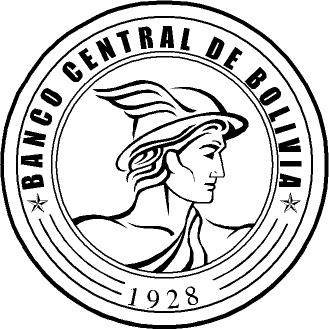 